Носители нематериального культурного наследиясело НиколаевскоеУлётовского районаЗабайкальского краяНа протяжение многих лет хранителями украинских песен и обычаев в селе Николаевское является фольклорный коллектив «Россиянка», созданный в 1965 году. Первым организатором и руководителем группы была Галина Викторовна Калашникова. И изначально группа была просто вокальной.  В первый состав клуба входили: Куйдина А. В., Богодухова Т. А., Михайлова А. И., Коновалова А. И., Куйдина Е. М., Страмилова  А. М., Парфенова Е. Е., Сизикова Н. Е., Курмазова Н. Е., Курмазова Г. П. и Днепровская З. В.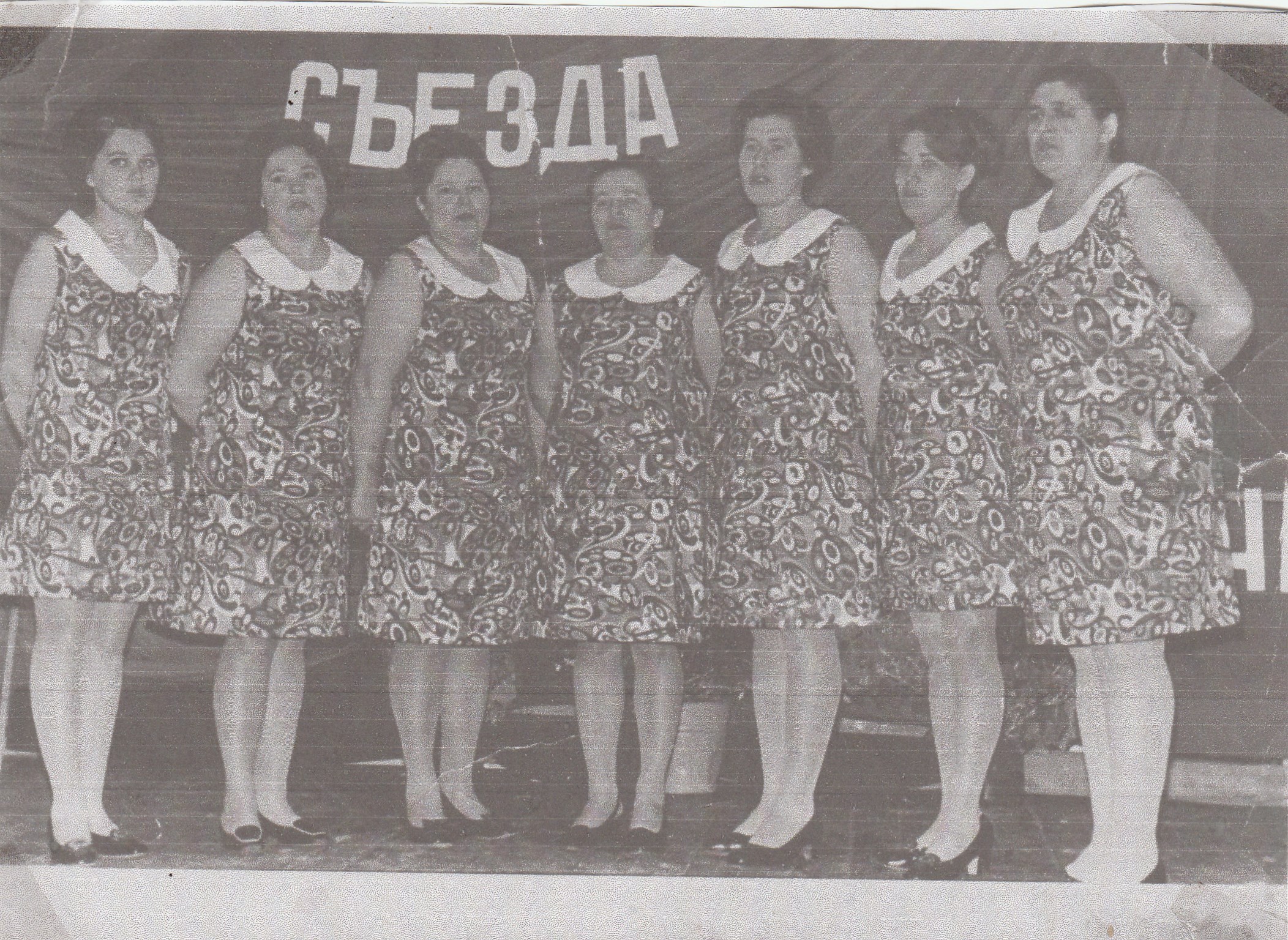  «Играй, гармонь читинская!» с участием Г. Заволокина.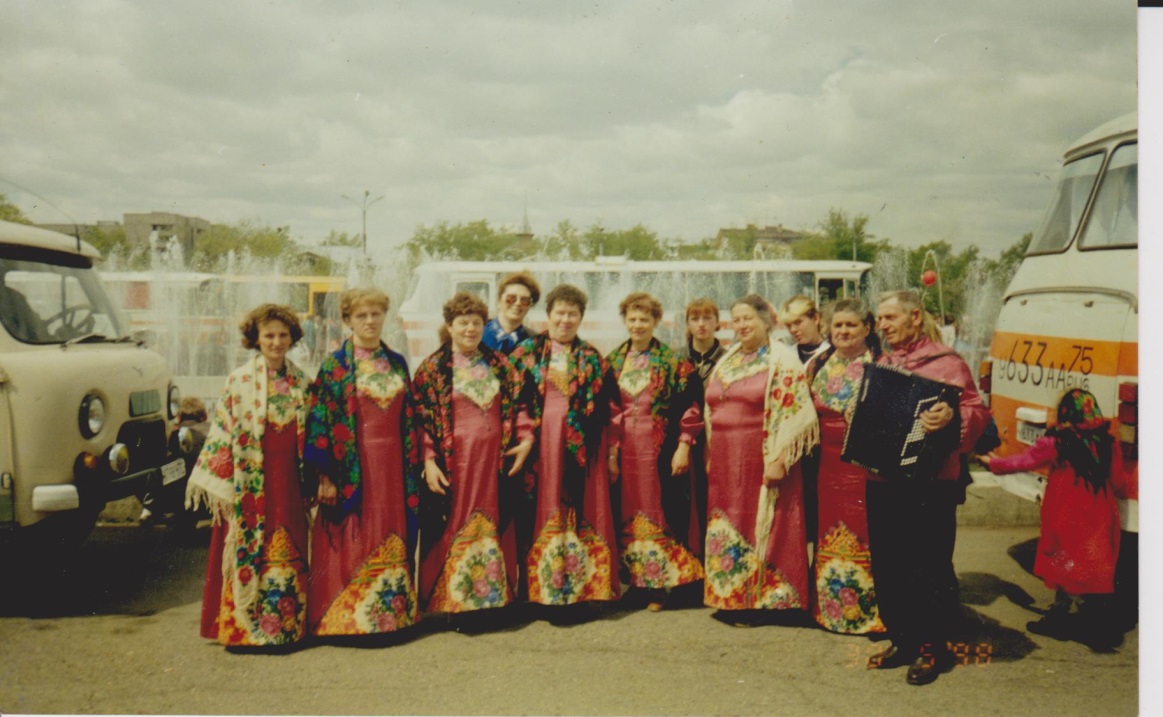        В 2001 году фольклорный коллектив принимал участие в фестивале «150 лет Забайкальской области». На фестивале пели украинские песни:  «Час рикою плывэ», «Шумлять вербы»,  был обыгран свадебный обряд «Чапа». 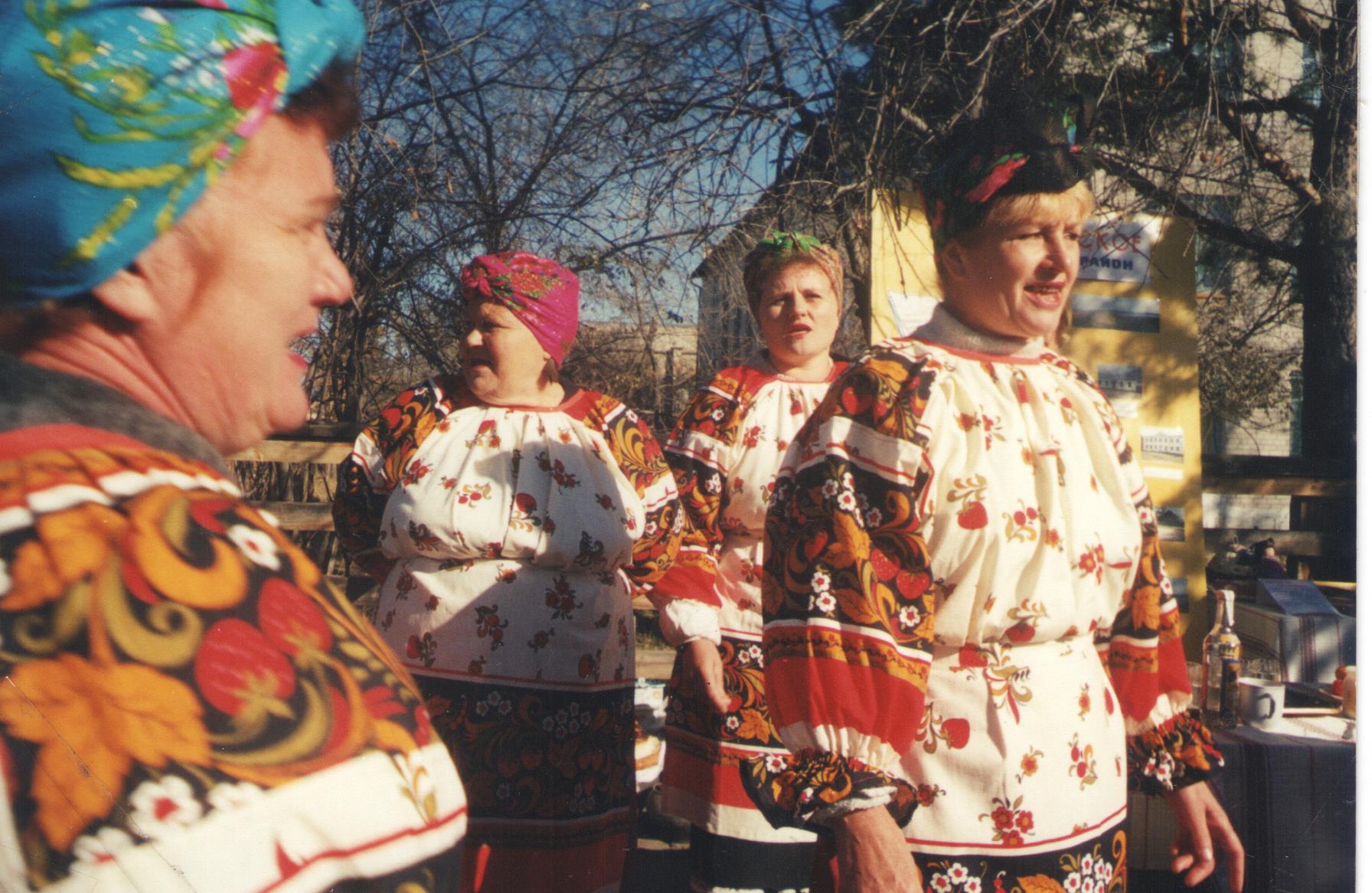 Осенью 2001 года участвовали в районном мероприятии «75 лет Улетовскому району».Осенью 2002 года ездили поздравлять поселок Дровяная со 100-летием. Принимали участие в посиделках на Семенов день.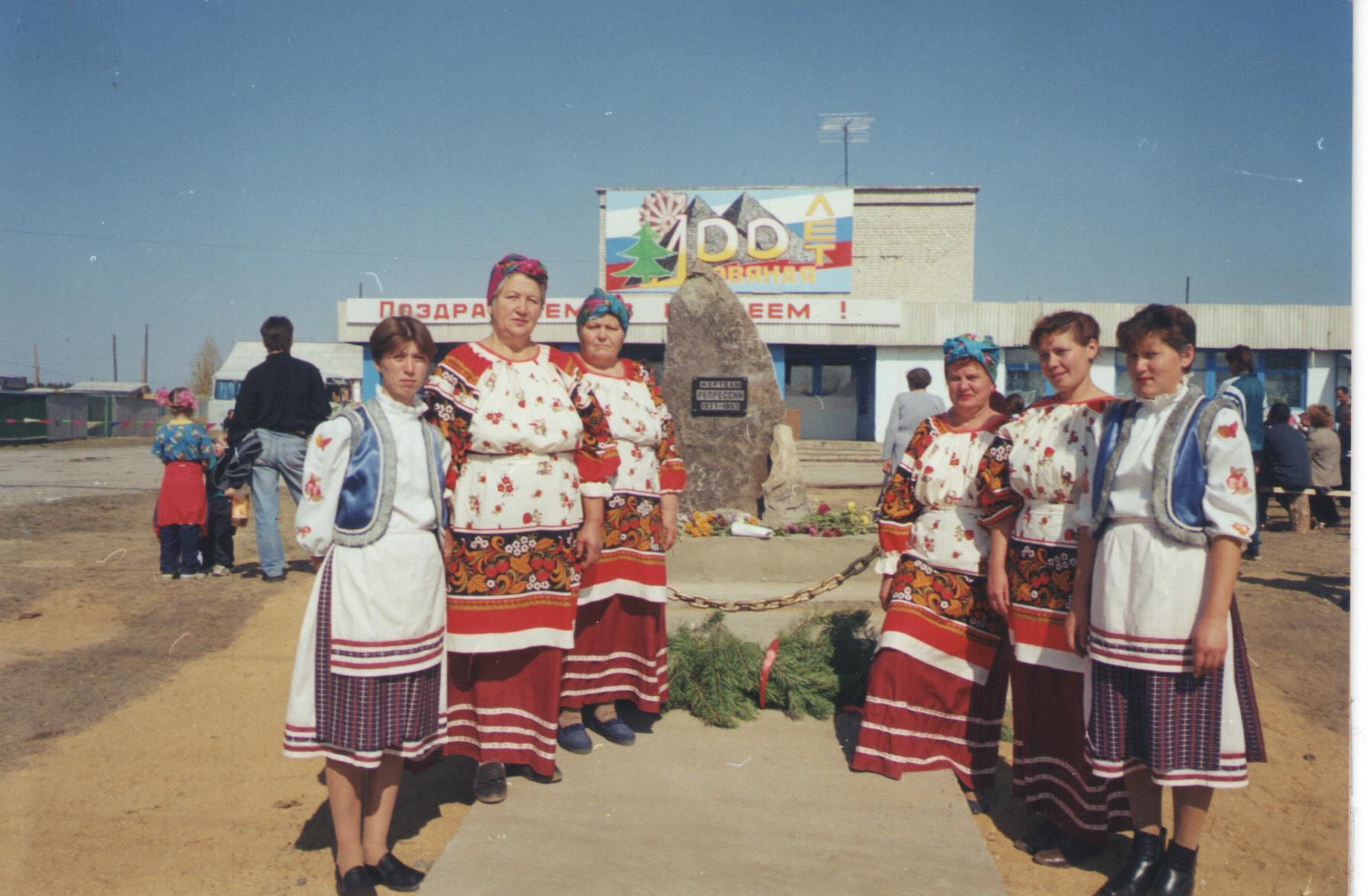 В 2003 году в  селе Николаевское прошел первый  фестиваль национальных культур «Славим ридный край».В сентябре 2003 года коллектив был приглашен в город Нерчинск на празднование 350-летия города.В 2004 году в поселке Дарасун прошел второй фестиваль национальных культур народов Забайкалья. 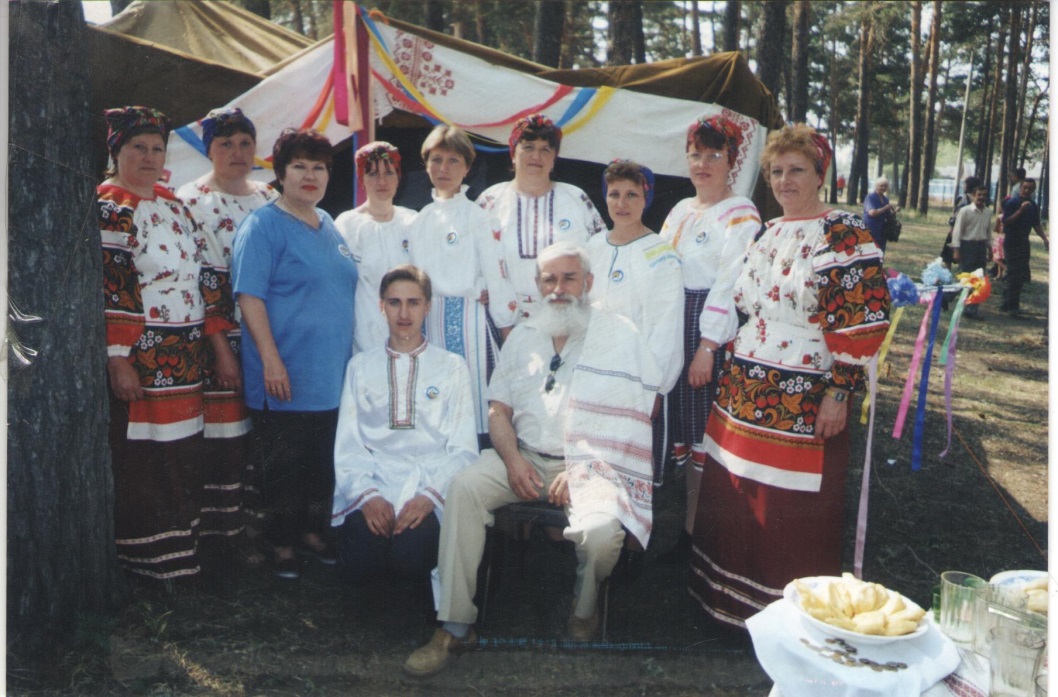 В 2005 году – «Россиянка» принимает участие в межрайонном фестивале казачьей культуры «Казачий переполох» (село Шехолан Улетовского района).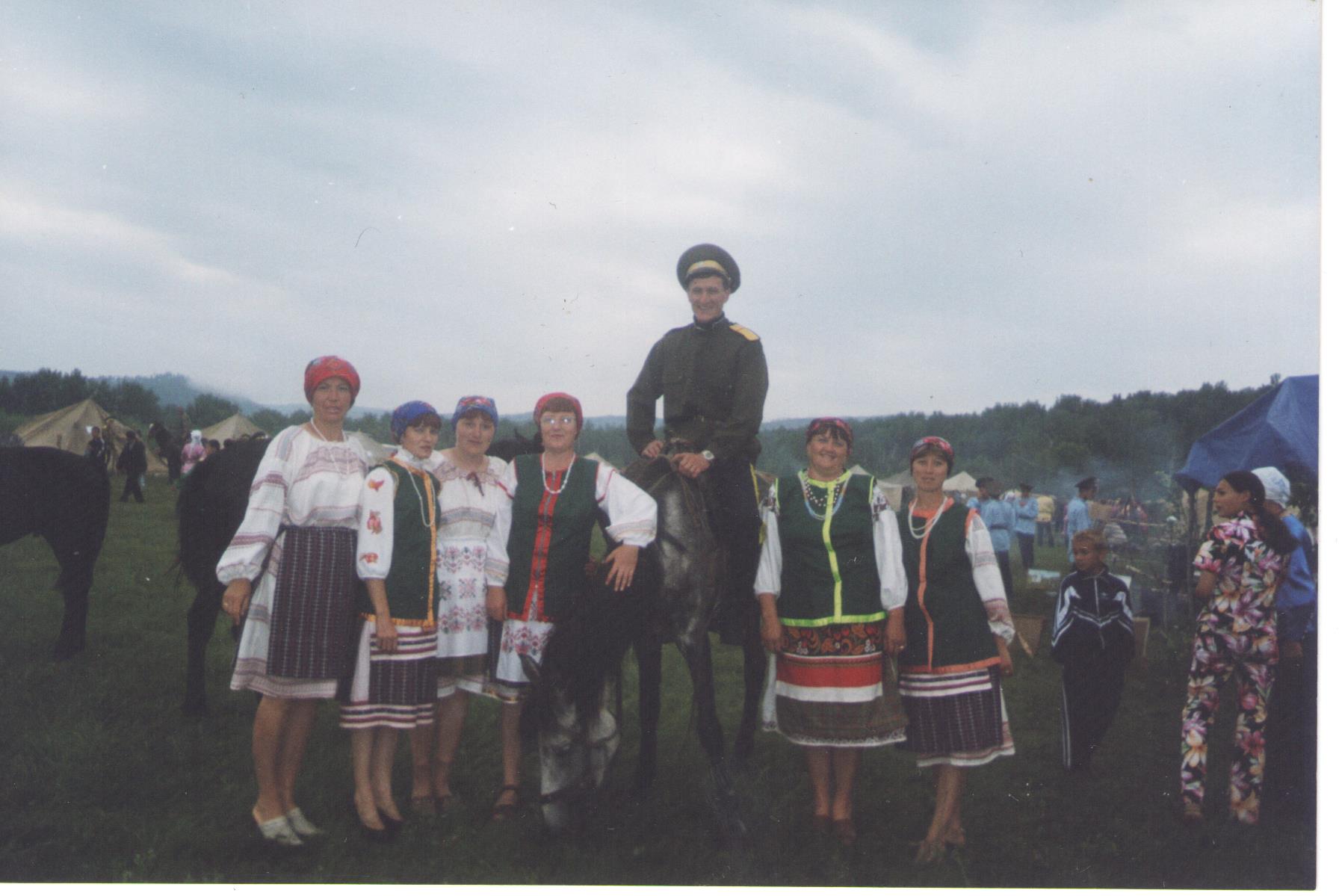 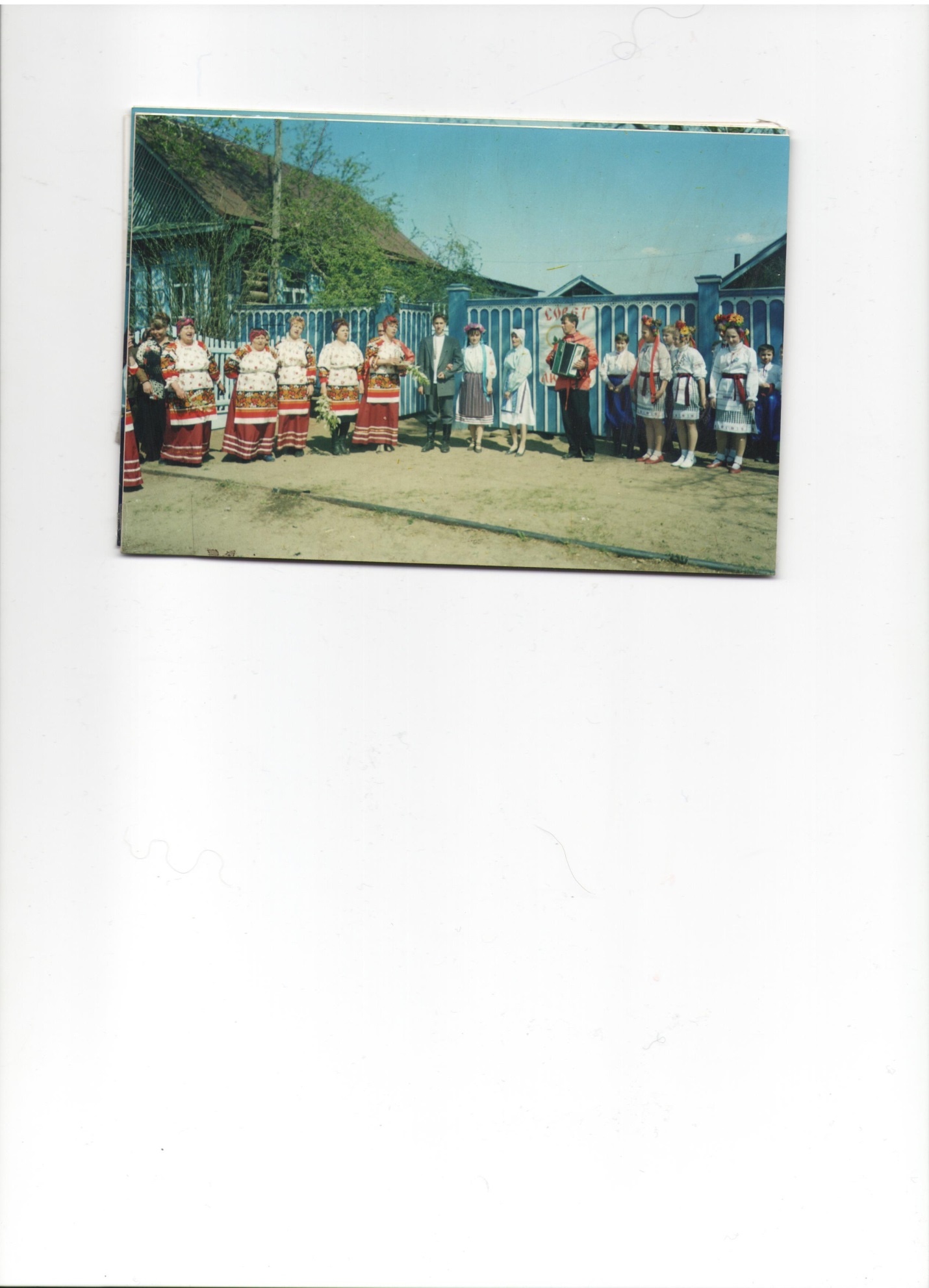 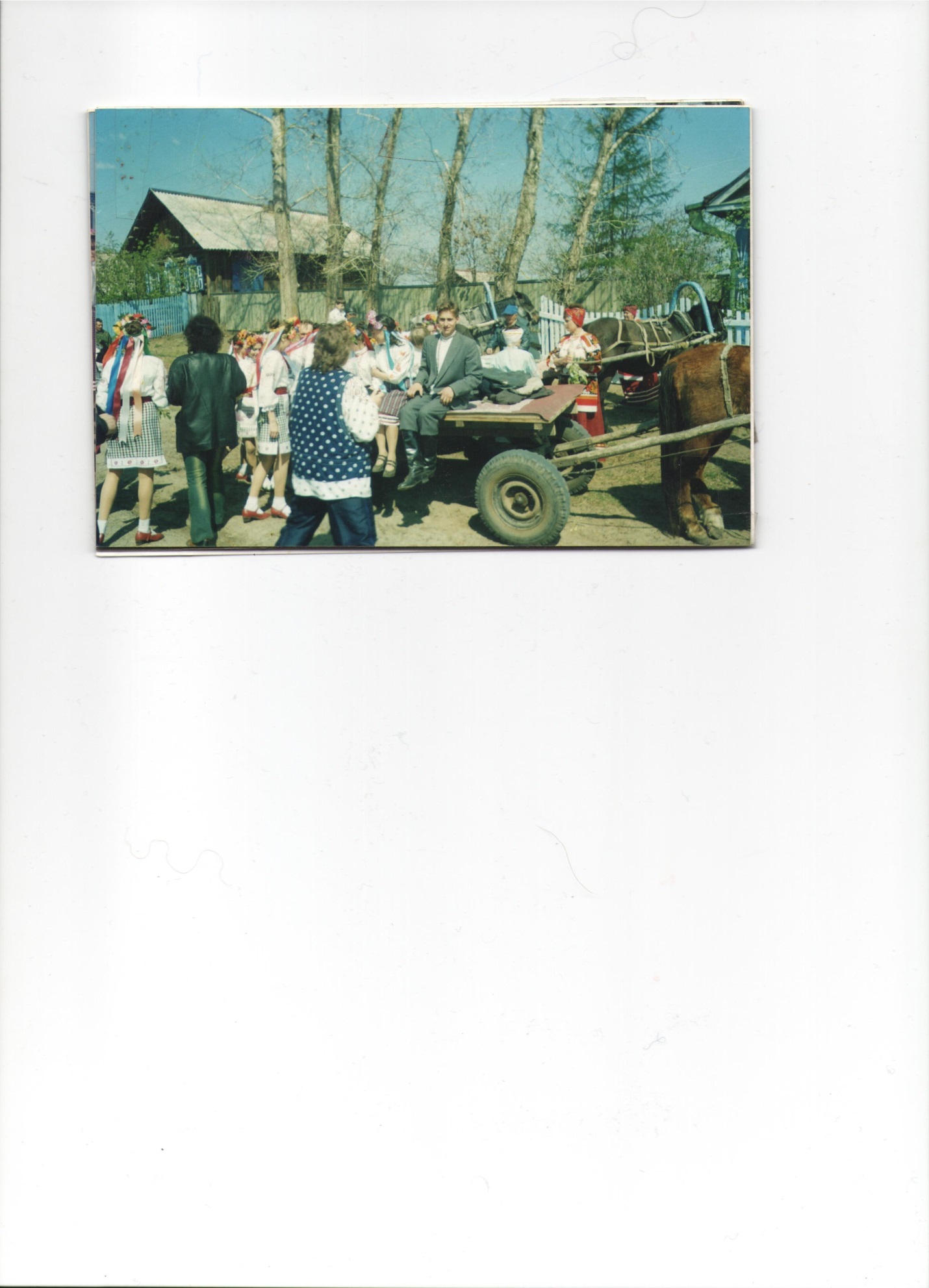 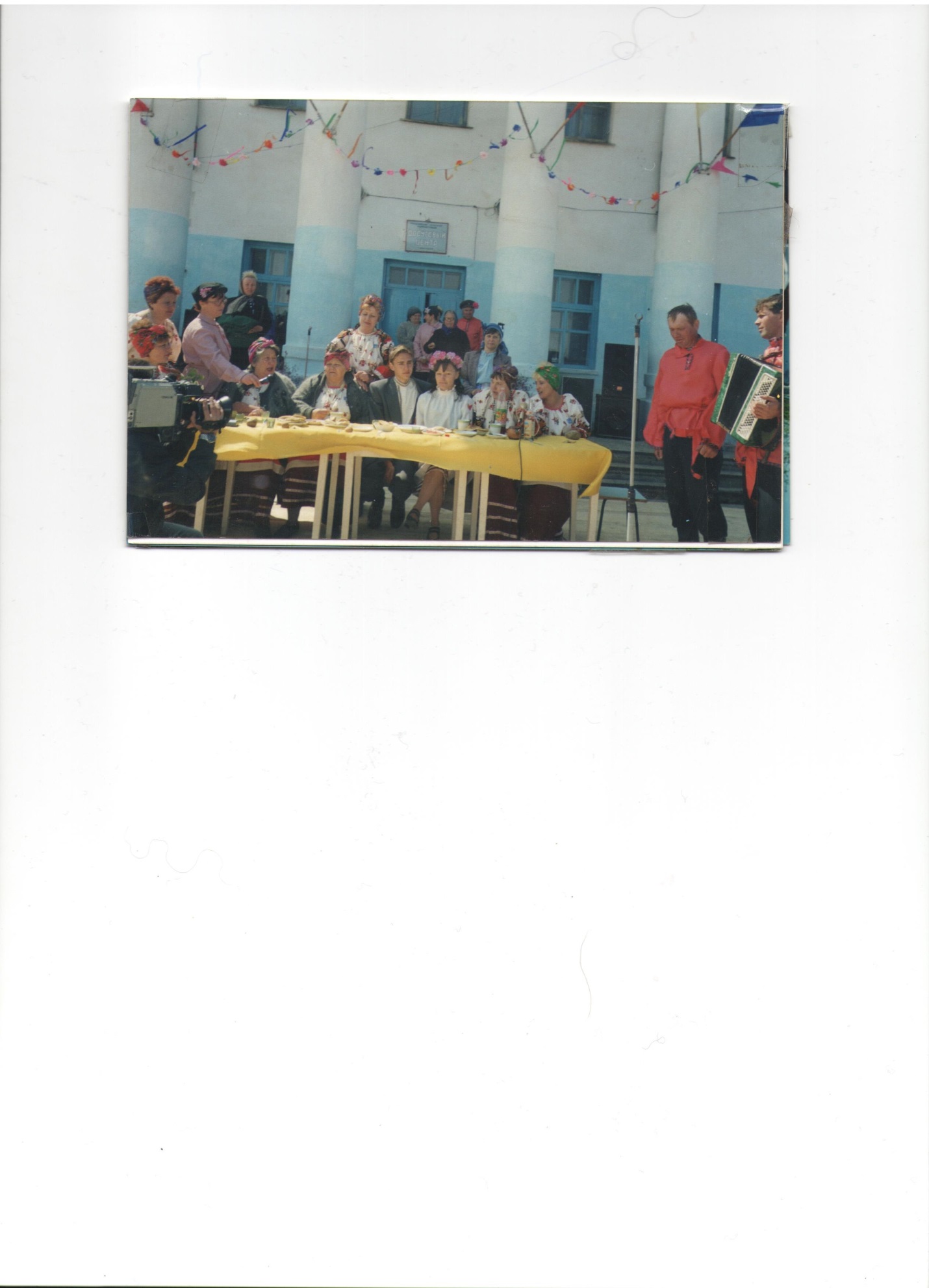 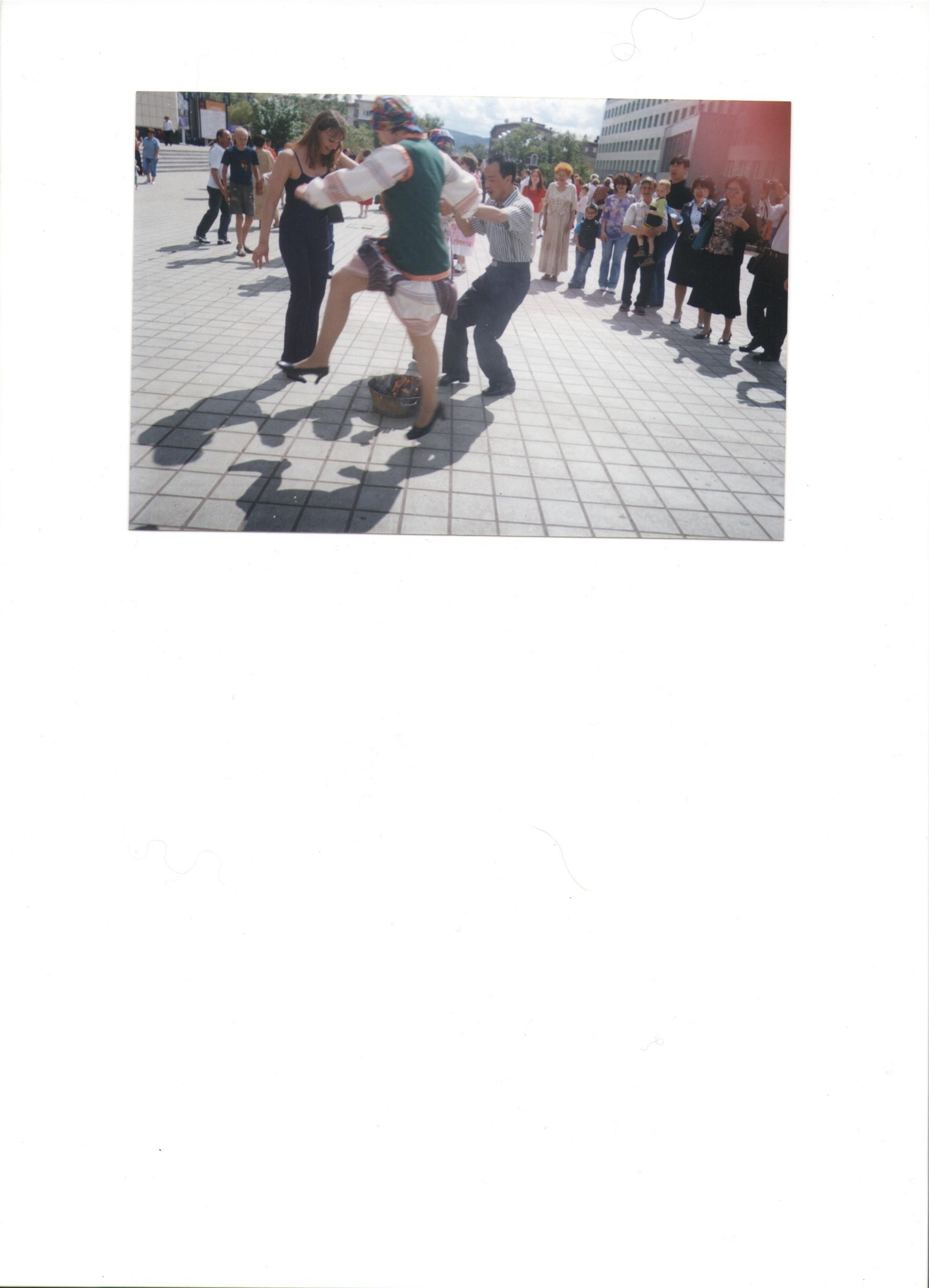 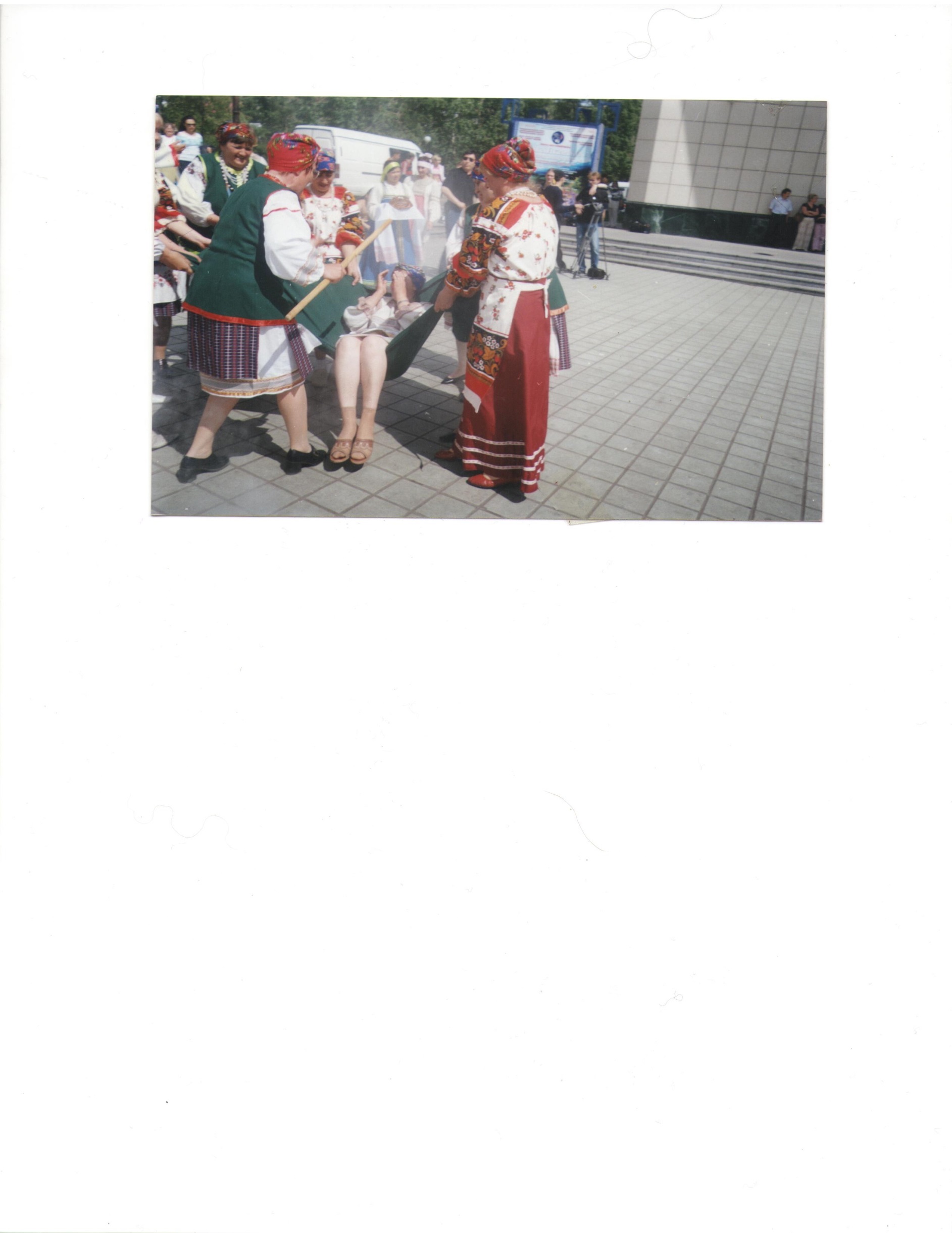 